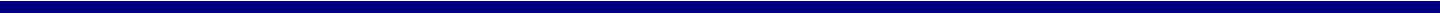 2020년도 제1회 인권경영위원회 회의록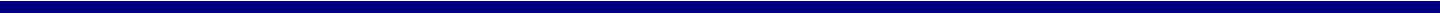 q 회의 개요일  시 : 2020. 03. 31(화)장  소 : 서면심의1)서면결의현황 (※ 재적위원 과반수 참석)m 의결안건 (※ 재적위원 과반수 의결)q 회의 결과심의결과 : 원안의결 (재적위원 9명 中 8명 찬성)의결안건 제1호 : 2019 JPDC 인권영향평가 결과 - 심의 결과 : 원안 의결 - 참석위원 주요 발언 : 하단 기재q 주요 의견m 이○○ 위원-‘19년 인권영향평가 결과에 맞는 적절한 대응 방안 마련이 적극적으로 필요하며 부서 간 협업을 통해‘20년 인권경영 운영에 만전을 다할 것 당부.m 고○○ 위원-‘20년 인권경영위원회 운영 시, 인권경영위원회 위원들의 의견에 대한 적극적인 Feedbak이 필요하며‘19년 대비 좀 더 체계적이고 전문성을 갖춘 인권경영 체계가 구축 되도록 노력해 줄 것 당부.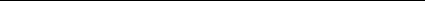 코로나19 확산 방지를 위한 정부 및 道로부터 대면회의 지양 및 서면회의 원칙을 골자로 한 특별복무지하달에 따라 서면 심의 진행.재적위원재적위원서면 결의 참석위원서면 결의 참석위원서면 결의 참석위원비고내부위원내부위원외부위원합계내부위원외부위원합계※내부위원 1인 불참※내부위원 1인 불참4명5명9명3명5명8명※내부위원 1인 불참4명5명9명3명5명8명순번의안번호건  명제안부서비고1의결안건2019 JPDC 인권영향평가 결과전략기획팀1제1호2019 JPDC 인권영향평가 결과전략기획팀